Proponente Referente Mittente:Prof./Dott………………………Dipartimento di ………………..Via ……………………………..4412…  FerraraAl Magnifico Rettore c/o Ripartizione III Missione e FundraisingUfficio III Missione e FundraisingVia Saragat, 144122 FerraraSEZIONE ADATI RELATIVI AL PROPONENTE REFERENTE (individuato da tutti i proponenti come persona di riferimento per tenere i rapporti con l’Università)DATI RELATIVI AL/AI PROPONENTE/I (ripetere il riquadro per ciascun proponente)DATI RELATIVI ALLA SOCIETÁ:IN CASO DI SPIN-OFF INCUBATO INDICARE:IN CASO DI SPIN-OFF NON INCUBATO/START UP INDICARE:SEZIONE BDESCRIZIONE DEL PROGETTO DI IMPRESADescrivere l’idea di impresa (includere breve descrizione del progetto di ricerca da cui nasce l’idea, il settore di attività cui appartiene l’idea ed eventualmente la tecnologia su cui si basa).Descrivere la o le applicazioni di mercato (combinazione prodotti/servizi) più interessanti da valorizzare in chiave economica attraverso la creazione di impresa.Descrivere lo stato dell’arte nel settore in particolare indicando i punti di forza (e gli eventuali punti di debolezza) dell’idea proposta rispetto ad altri prodotti/servizi concorrenti già disponibili sul mercato:Identificare i gruppi di ricerca o di imprese che operano in settori affini a quello oggetto della proposta:Indicare le caratteristiche dei clienti potenziali cui è rivolto il prodotto/servizio ed i bisogni che questo soddisfa. Indicare inoltre il mercato di riferimento del prodotto/servizio (descrivendo i vantaggi offerti ai clienti dall’applicazione di mercato e l’eventuale dimensione potenziale del mercato):Identificare eventuali elementi di criticità:Descrivere le partnership possibili per agevolare la produzione e/o la commercializzazione del prodotto/servizio. (Indicare la tipologia o il nome del partner):Indicare se esiste un brevetto alla base dell’idea di impresa o se si pensa di poter brevettare il prodotto e/o la tecnologia utilizzata:Indicare la ripartizione delle funzioni e dei ruoli all’interno della società (socio, collaboratore esterno, dipendente, ecc), indicando le competenze già presenti e quelle da reperire:SEZIONE COBIETTIVI ECONOMICIIndicare l’ordine di grandezza dei costi dell’iniziativa per il primo triennio:Indicare l’ordine di grandezza dei ricavi dell’iniziativa per il primo triennio: Indicare l’ordine di grandezza degli investimenti per l’avvio dell’attività:Indicare, se previsti, possibili finanziamenti di carattere pubblico e/o privato all’iniziativa. Altre informazioni ritenute rilevanti per la valutazione dell’idea di impresaI sottoscrittori:Ai sensi del regolamento (UE) n. 2016/679 (GDPR), i sottoscrittori autorizzano il trattamento dei dati personali forniti per i fini di cui alla presente richiesta;Individuano il proponente referente a tenere i rapporti con l’Università nella persona indicata alla sezione A punto 1;nel sottoporre le presente domanda, ai fini dell’accreditamento dello spin-off, dichiarano di aver preso visione delle disposizione del “Regolamento in materia di creazione di impresa dell’Università degli Studi di Ferrara” e si impegnano a osservarne le norme.DATA											FIRMA DEI PROPONENTI…………………………………………………………….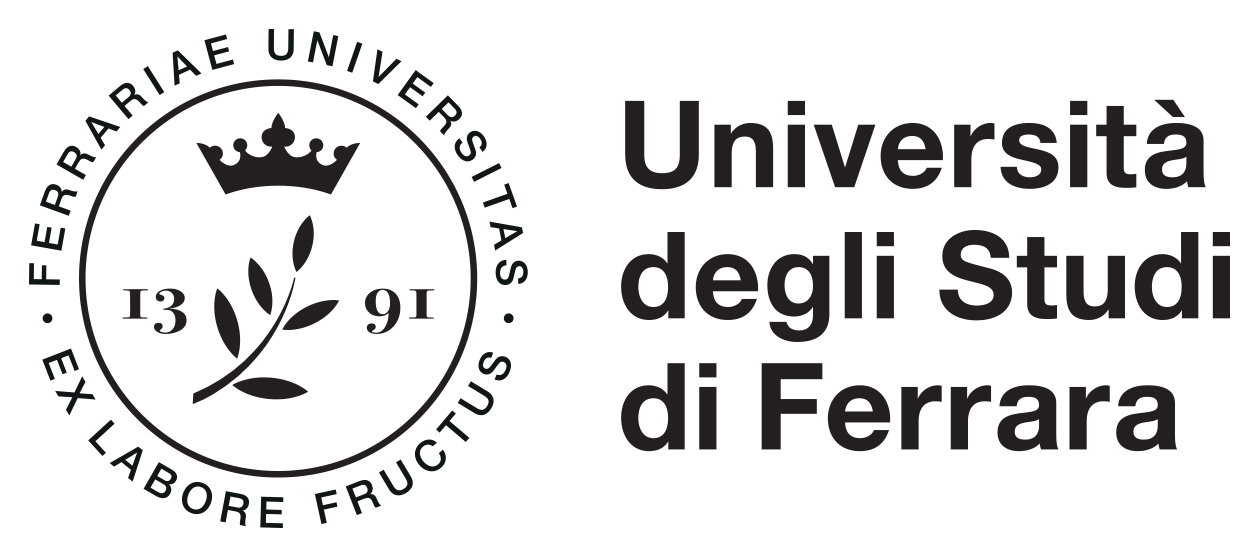 SCHEDA PROPOSTAACCREDITAMENTO SPIN-OFFUFFICIO III MISSIONE E FUNDRAISINGNOME E COGNOMEDATA E LUOGO DI NASCITARUOLO (Professore, ricercatore…)DIP. DI APPARTENENZARECAPITO TELEFONICO/FAXINDIRIZZO E-MAILQUOTA DI CAPITALE DA SOTTOSCRIVERE (valore assoluto e percentuale sul totale)NOME E COGNOMEDATA E LUOGO DI NASCITARUOLO (Professore, ricercatore…)DIP. DI APPARTENENZARECAPITO TELEFONICO/FAXINDIRIZZO E-MAILQUOTA DI CAPITALE DA SOTTOSCRIVERE (valore assoluto e percentuale sul totale)NOME DELLA SOCIETÁSPIN-OFF INCUBATO o NON INCUBATOCAPITALE SOCIALE NOMINALEOGGETTO SOCIALECOMPAGINE SOCIALEInserire i dati di tutti i soci fondatoriLOCALI (laboratorio, studio…)C/o DIPARTIMENTO, CENTRO, FACOLTA’, ECC.USO ESCLUSIVO/PROMISCUOSEDEINDIRIZZOTECNOLOGICAECONOMICO-FINANZIARIADI PARTNERSHIPDI RISORSE UMANEALTROCOSTI  FISSII ANNOII ANNOIII ANNOAffitti/locazioniCosto del personaleCompenso sociCosti di gestione (telefono, luce, ecc.)AmmortamentiAssicurazioneSpese amministrativePromozioneAbbonamenti/corsi di formazioneTOTALECOSTI  VARIABILII ANNOII ANNOIII ANNOConsulenze esterneMaterie primeTrasferteAltroTOTALE TEMPI PAGAMENTOCOSTI VARIABILII ANNOTempi di pagamento30/60/90/120ggII ANNOTempi di pagamento30/60/90/120ggIII ANNOTempi di pagamento30/60/90/120ggConsulenze esterneMaterie primeTrasferteAltroRICAVII ANNOI ANNOII ANNOII ANNOIII ANNOIII ANNORICAVIPrezzo unitarioN° prestazioniPrezzo unitarioN° prestazioniPrezzo unitarioN° prestazioniServizio A (indicare il nome)Servizio B (indicare il nome)Servizio C (indicare il nome)TEMPI DI INCASSO RICAVII ANNOTermini di incassoTermini di incassoII ANNOTermini di incassoTermini di incassoIII ANNOTermini di incassoTermini di incassoServizio A (indicare il nome)Servizio B (indicare il nome)Servizio C (indicare il nome)INVESTIMENTII ANNOPeriodo amm.toamm.to annuoII ANNOPeriodo amm.toamm.to annuoIII ANNOPeriodo amm.toamm.to annuoImmobiliAttrezzatura tecnicaArrediBrevetti e licenzeAutomezziSoftwareAltroTOTALETEMPI PAGAMENTO INVESTIMENTII ANNOTermini di pagamentoII ANNOTermini di pagamentoIII ANNOTermini di pagamentoImmobiliAttrezzatura tecnicaArrediBrevetti e licenzeAutomezziSoftwareAltro